بسمه تعالي	 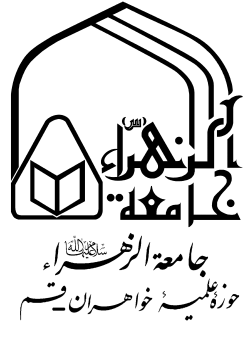 توجـــــه * ضروري است قبل از تكميل فرم نسبت به مدرسه مقصد محل تحصيل تحقيقات لازم را انجام دهيد چون بعد از تكميل فرم در خواست ؛ مراحل انتقال يا ميهماني انجام مي شود. در ضمن ميهمان شدن به مدارس ديگر حداكثر تا دو نيمسال امكان پذير است و طلبه موظف است پايان هر نيمسال نمراتش را به اداره كل خدمات و واحدهاي آموزش ارائه نمايند.اينجانب .................................. فرزند............................ به شماره شناسنامه............................    صادره از.......................... مشغول به تحصيل در مقطع سطح دو         سطح سه        حضوري        غيرحضوري        به علت .................................................................................................................متقاضي انتقال       ميهمان       نيمسال ..................  به مدرسه علميه ............................................. .......................................................................شهرستان......................... مي باشم.شماره ثابت : ..................................                 شماره همراه:...................................آدرس محل سكونت: ............................................................................................................. ....................................................... امضاء  داوطلب:                                                       امضاء مدير بخش و تاريخ :  امضاء سرپرست و تاريخ :                                           مدير كل خدمات و واحدهاي آموزشي تلفن همراه :...............................                                          غلامرضاپور                                